UNIVERSIDAD NACIONAL JOSE FAUSTINO SANCHEZ CARRION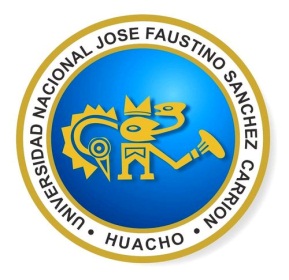 FACULTAD DE INGENIERIA PESQUERAPROGRAMA ACADEMICO DE INGENIERIA ACUICOLA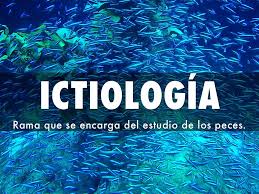 DATOS GENERALESSUMILLA Y DESCRIPCIÓN DEL CURSOLa asignatura corresponde al bloque de Cursos de  Formación Básica Profesional, siendo de carácter teórico-práctico. Se propone desarrollar en el alumno, competencias que le permitirán obtener informaciones de que la ictiología es una rama de la zoología dedicada al estudio de los peces, para conducir su crecimiento y desarrollo, usándolos en acuicultura. Competencias que coadyuvarán al  logro  del Perfil Profesional formulado en la Carrera Profesional de Ingeniero Acuícola. El curso está planteado para un total de dieciséis semanas, en las cuales se desarrollan  cuatro unidades didácticas, con 28 sesiones de clases teórico-prácticas, que introducen al estudiante desde el punto de vista de la ictiología a la acuiculturaIII      CAPACIDADES AL FINALIZAR EL CURSOIV      INDICADORES DE CAPACIDADES AL FINALIZAR EL CURSOV.    DESARROLLO DE LAS UNIDADES DIDÁCTICASVI         MATERIALES EDUCATIVOS Y OTROS RECURSOS DIDÁCTICOS             1.-        MEDIOS ESCRITOS                         Textos diversos                   -       DiccionariosSeparatasFascículos2.-        MEDIOS VISUALES Y ELECTRONICOSData DisplayPuntero LaserPizarra Acrílica, MotaPlumones, 3.-     MEDIOS INFORMATICOSOrdenadoresVideos interactivosMultimediaintranetInternetHipertextoCorreo electrónicoWebquestWikiPreziPlataformas E-leaming4.- PROYECTO DE RESPONSABILIDAD SOCIAL               Consistirá en embellecer el frontis del Centro Acuícola, se presentara el proyecto previo acuerdo y compromiso con los estudiantes.Vll.	EVALUACION                 La evaluación que se propone será por unidad didáctica y debe estar acorde al cumplimiento de:          UNIDAD DIDÁCTICA I: Sistemas acuícolas, recursos hidrobiológicos de nuestro mar.           Ante un panorama de peces: identifica y explica la anatomía externa e interna,  morfología y fisiología, así como su ciclo de vida. Se basa, en bibliografías validadas EVIDENCIA DE CONOCIMIENTOEVIDENCIA DE PRODUCTOEVIDENCIA DE DESEMPEÑOPROMEDIO UDI (PUDI) = EC+EP+EDUNIDAD DIDÁCTICA II: Ante la presencia  de peces: comprende y explica los alimentos naturales, hábitos alimenticios su nutrición y requerimientos nutricionales digestión, nutrición y crecimiento: dinámica de crecimiento de los peces; basándose en bibliografías validadas. EVIDENCIA DE CONOCIMIENTOEVIDENCIA DE PRODUCTOEVIDENCIA DE DESEMPEÑO  PROMEDIO UDII (PUDII) = EC+EP+EDUNIDAD DIDÁCTICA III: Tomando como material de estudio los peces, explica la integración: el papel del sistema nervioso, digestivo, reproductor, circulatorio y respiratorio, inteligencia y el comportamiento Órganos de los sentidos de los peces. Se basa, en bibliografías validadas. EVIDENCIA DE CONOCIMIENTOEVIDENCIA DE PRODUCTOEVIDENCIA DE DESEMPEÑO  PROMEDIO UDIII (PUDIII) = EC+EP+EDUNIDAD DIDÁCTICA IV: Ante el requerimiento de consulta sobre peces explica el comportamiento de los cardúmenes, evolución de las escamas determinación de la edad de los peces y estudios de contenido estomacal, conservación de la Colección ícticas; basándose en bibliografías validadasEVIDENCIA DE CONOCIMIENTOEVIDENCIA DE PRODUCTOEVIDENCIA DE DESEMPEÑO  PROMEDIO UDIV (PUDIV) = EC+EP+EDBIBLIOGRAFÍA Y REFERENCIAS WEBALBERT, J. & R. REIS. 2011. (Editors). Historical Biogeography of Neotropical Freshwater Fishes. University of California Press. Berkeley. USA. 388 pp.ALBERT, JAMES, THIAGO CARVALHO, JUNIOR CHUCTAYA, PAULO PETRY, ROBERTO E. REIS, BLANCA RENGIFO & HERNÁN ORTEGA. 2012. Fishes of the Fitzcarrald Peruvian Amazon. 256 pp.ALBERT J.S, CARVALHO T.P, PETRY P, HOLDER M.A, MAXIME E.L, ESPINO J, CORAHUA I, QUISPE R, RENGIFO B, ORTEGA H, & REIS RE. 2011. Aquatic Biodiversity in the Amazon: Habitat Specialization and Geographic Isolation Promote Species Richness. Animals 2011, 1, 205-241; doi: 10.3390/ ani1020205.BARTHEM, R. et al. 2003. AQUATIC ECOLOGY IN MADRE DE DIOS. ACA-ACCA. Lima, Perú. 159 pp.BURGESS, W. 1989. An Atlas of the Freshwater and Marine Catfishes. Eds. TFH. Neptune City. 784 pp.BRITSKI, H., K.Z. SILIMON & B. LOPES. 1998. Peixes do Pantanal. Embrapa. BRASIL 300 p.CARVALHO, T.P., J. ESPINO, E. MAXIME,  R. QUISPE,  B. RENGIFO, H. ORTEGA & J.S. ALBERT. 2011.  Fishes from the lower Urubamba, near to Sepahua, Amazon basin, Peru. Check List 7(4): 413–442, 2011.  ISSN: 1809-127X.CARVALHO, T.P., J. ARAUJO-FLORES, J. ESPINO,  G. TREVEJO, H. ORTEGA, F. JEREP, R. E. REIS & J.S. ALBERT. 2012.  Fishes from the Las Piedras River, Madre de Dios basin, Peruvian Amazon. Check List 8(5): 973–1019.  CORREA, E. & H. ORTEGA. 2010. Diversidad y variación estacional de peces en la cuenca baja del río Nanay, Perú.  Rev. peru. biol. Lima, Perú. Vol.15 (2):059-064.CHIRICHIGNO, N. 2001. Clave para identificar los Peces Marinos del Perú. IMARPE. 400 p.ESCHMEYER, W. 1998. Catalog of Fishes. California Academy of Sciences. Vols: 1-3.FERRARIS, C. Jr. 2007. Checklist of catfishes, recent and fossil (Osteichthys: Siluriformes). Zootaxa 1418. 628 p.GOULDING, M. et al. 2003. AMAZON HEADWATERS. ACA-ACCA. Lima, Peru. 180 pp.LAGLER, K., J. BARDACH, R. MILLER & D. PASSINO. 1977. Ichthyology. Third edition. Wiley & Sons. 523 pp.MALABARBA et al. 1998. Phylogeny and Classification of Neotropical Fishes. Edipucrs. Brazil.NORMAN, J. R. 1975. A History of Fishes. By GREENWOOD, P. H. London. 467 pp.NELSON, J. 2006. Fishes of the World. Wiley Interscience. 584 pp.ORTEGA, H; M. HIDALGO & E. CORREA. 2015. (NECTON) PECES. En: UNMSM – MHN, 2015. Métodos de colecta, identificación y análisis de comunidades biológicas: plancton, perifiton, bentos (macroinvertebrados) y necton (peces) en aguas continentales del Perú / Departamento de Limnología, Departamento de Ictiología -- Lima: Ministerio del Ambiente, 2014. 75 pp.ORTEGA, HERNÁN JESSICA ESPINO, SILVIA VALENZUELA, LISVETH VALENZUELA, MARICELL ARMAS Y JOSÉ MARCHENA. 2014. RÍOS y ARROYOS COSTEROS REPRESENTATIVOS DEL PERÚ: caracterización, diversidad de la biota acuática y amenazas a la conservación. En: Lasso, C. A., J. F. Blanco-Libreros y P. Sánchez-Duarte (Editores). 2015. XII. Cuencas Pericontinentales de Colombia, Ecuador, Perú y Venezuela: tipología, biodiversidad, servicios ecosistémicos y sostenibilidad de los ríos, quebradas y arroyos costeros. Serie Editorial Recursos Hidrobiológicos y Pesqueros Continentales de Colombia. Instituto de Investigación de Recursos Biológicos Alexander von Humboldt (IAvH). Bogotá, D. C., Colombia. ORTEGA, H. M. HIDALGO, G. TREVEJO, E. CORREA, A.M. CORTIJO, V. MEZA & J. ESPINO. 2012. Lista Anotada de los Peces de Aguas Continentales del Perú. MINAM – MHN UNMSM 56 pp.ORTEGA, H & M. HIDALGO. 2008. Freshwater fishes and aquatic habitats in Peru: Current knowledge and conservation. Aquatic Ecosystem Health & Management 11 (3):257-271.ORTEGA, H.; B. RENGIFO, I. SAMANEZ Y C. PALMA. 2007. Peces y Conservación en el Nor Oriente Peruano. Rev. peru. Biol. Vol. 13 (3): 185-194.ORTEGA, H., R. RAMIREZ & H. GUERRA. 2007. The introduction of Non native fishes into freshwater systems of Peru. In: Bert, T. (Ed.) 2007. Ecological and Genetic Implications of Aquaculture Activities. Springer.REIS, R., S. KULLANDER & C. FERRARIS. 2003. Check List of freshwater Fishes of South and Central America (CLOFFSCA). EDIPUCRS. Porto Alegre, Brazil. 676 p.ROMER, U. CICHLID ATLAS Volume 2. 2006. Natural History of South American Dwarf Cichlids Part 2. Mergus. Germany.1319 pp.SCHRENCK, C. & P. MOYLE, 1990. Methods for Fish Biology. American Fisheries Society. Maryland, USA. 880 p.VARI, R. & H. ORTEGA. 1986. Catfishes of the family Helogenidae (Siluriformes). Smithsonian Contribution to Zoology No.435: 26.WILEY, E. D. 1981. Phylogenetics: Theory & Practice of Philogenetic Systematics. Wiley & Sons. New York. 439 p.WWW: Fishbase.org.WWW: Fishbase & biobase.org/sftep (Shore fishes of the Tropical Eastern Pacific)WWW: BiotaNeotropica.org.br.WWW: ZOOTAXA.WWW: Neotropical Ichthyology.WWW: Peixes do Rio Madeira                                                                                      Huacho, Abril  2018                                                                            Dr. Ing.  HELBER CALDERON DE LOS RIOS                                                                                                      Código: DNP 2451.- PRACTICAS GRUPOS DE TRES ALUMNOS (SEMANALES)1.- Morfología de un pez óseo y cartilaginoso2.- Sistema interno de un pez óseo3.- Sistema interno de un pez cartilaginoso 4.- Disección de un pez  marino 5.- Disección de un pez de agua dulce6.- El sistema digestivo de un pez herbívoro7.- El sistema digestivo de un pez omnívoro8.- El sistema digestivo de un pez carnívoroPRACTICAS LABORATORIO COSTERO IMARPE – CARQUIN1.- Estructuras para determinar la edad en los peces: seguimiento a las pesquerías.21-5-18 2.- Aparato reproductor, extracción, preservación y observación de gónadas, madures sexual.  9-5-183.- Aparato  digestivo, extracción, preservación y observación de estómagos.17-6-18 SÍLABO POR  COMPETENCIAS	CURSO	: ICTIOLOGIADOCENTE: Dr.  Ing. Helber Calderón De Los RíosÁREA DE ESTUDIOSFORMACIÓN BÁSICA PROFESIONALCURSOICTIOLOGÍAPLAN DE ESTUDIOS01CÓDIGOFEC-255CICLOIVAÑO ACADÉMICO2018 – IHORAS3 T  - 4 PCRÉDITOS5PROFESORDr. Ing. Helber Calderón De Los Ríoshcalderon44@gmail.com   CAPACIDAD DE LA UNIDAD DIDÁCTICANOMBRE DE LA UNIDAD DIDÁCTICASE   SEMANAS UNIDADI Sistemas acuícolas, recursos hidrobiológicos de nuestro mar, Ante un panorama de peces: identifica y explica la anatomía externa e interna, morfología y fisiología, así como su ciclo de vida. Se basa, en bibliografías validadasEl    An    anatomía  básica de los peces 1-4UNIDAD IIAnte la presencia  de peces: comprende y explica los alimentos naturales, hábitos alimenticios su nutrición y requerimientos nutricionales digestión, nutrición y crecimiento: dinámica de crecimiento de los peces; basándose en bibliografías validadas.Los componentes de los alimentos, digestión, nutrición y dinámica del crecimiento en peces.5-8UNIDAD IIITomando como material de estudio los peces, explica la integración: el papel de los sistema nervioso, digestivo ,reproductor, circulatorio y respiratorio, inteligencia y comportamiento Órganos de los sentidos de los peces. Se basa, en bibliografías validadas.Lo Los sistemas y componentes de la integración.9-13UNIDAD IVAnte el requerimiento de consulta sobre peces explica el comportamiento de los cardúmenes, evolución de las escamas determinación de la edad de los peces y estudios de contenido estomacal, conservación de la Colección ícticas; basándose en bibliografías validadas..Los estudios de determinación de la edad, estudios de contenido estomacal y la Conservación de la colección ictica.14-16NÚMEROINDICADORES  DE CAPACIDAD AL FINALIZAR EL CURSO1 Identifica y explica un sistema acuícola, los recursos pesqueros y las características de los peces. Se basa, en bibliografías validadas2-	Identifica y explica la anatomía y fisiología de un pez, morfología y fisiología, ciclo de vida de un pez. Se basa, en bibliografías validadas3Identifica y explica las características de los peces y la importancia de de la vejiga natatoria. Se basa, en bibliografías validadas.4Identifica y explica los sistemas. Se basa en bibliografías validadas5Comprende y explica el alimento natural de los peces, hábitos alimenticios; basándose en bibliografías validadas6Comprende y explica la dinámica del crecimiento en los peces;  basándose en bibliografías validadas.7Comprende y explica la nutrición de los peces;  basándose en bibliografías validadas8-     Comprende y explica el crecimiento de los peces;  basándose en bibliografías validadas 9-      Comprende y Explica  el sistema nervioso. Se basa, en bibliografías validadas10Comprende y explica el sistema digestivo. basándose en bibliografías validadas11-	Comprende y explica el sistema reproductivo. Se basa, en bibliografías validadas12       Comprende y explica el sistema circulatorio. Se basa, en bibliografías validadas13Comprende y explica el sistema respiratorio; basándose en bibliografías validadas   14Comprende y explica el comportamiento de los cardúmenes, basándose en bibliografías validadas  15-	Comprende y explica la evolución de las escamas, basándose en bibliografías validadas   16Usa  técnicas para la determinación de la edad de los peces, basándose en bibliografías validadas   17Usa  técnicas para la los estudios de contenido estomacal en pecesAnatomía  básica de los pecesCAPACIDAD  DE LA UNIDAD DIDÁCTICA  I : Sistemas acuícolas, recursos hidrobiológicos de nuestro mar. Ante un panorama de peces: identifica y explica la anatomía externa e interna, morfología y fisiología, así como su ciclo de vida. Se basa, en bibliografías validadas CAPACIDAD  DE LA UNIDAD DIDÁCTICA  I : Sistemas acuícolas, recursos hidrobiológicos de nuestro mar. Ante un panorama de peces: identifica y explica la anatomía externa e interna, morfología y fisiología, así como su ciclo de vida. Se basa, en bibliografías validadas CAPACIDAD  DE LA UNIDAD DIDÁCTICA  I : Sistemas acuícolas, recursos hidrobiológicos de nuestro mar. Ante un panorama de peces: identifica y explica la anatomía externa e interna, morfología y fisiología, así como su ciclo de vida. Se basa, en bibliografías validadas CAPACIDAD  DE LA UNIDAD DIDÁCTICA  I : Sistemas acuícolas, recursos hidrobiológicos de nuestro mar. Ante un panorama de peces: identifica y explica la anatomía externa e interna, morfología y fisiología, así como su ciclo de vida. Se basa, en bibliografías validadas CAPACIDAD  DE LA UNIDAD DIDÁCTICA  I : Sistemas acuícolas, recursos hidrobiológicos de nuestro mar. Ante un panorama de peces: identifica y explica la anatomía externa e interna, morfología y fisiología, así como su ciclo de vida. Se basa, en bibliografías validadas CAPACIDAD  DE LA UNIDAD DIDÁCTICA  I : Sistemas acuícolas, recursos hidrobiológicos de nuestro mar. Ante un panorama de peces: identifica y explica la anatomía externa e interna, morfología y fisiología, así como su ciclo de vida. Se basa, en bibliografías validadas CAPACIDAD  DE LA UNIDAD DIDÁCTICA  I : Sistemas acuícolas, recursos hidrobiológicos de nuestro mar. Ante un panorama de peces: identifica y explica la anatomía externa e interna, morfología y fisiología, así como su ciclo de vida. Se basa, en bibliografías validadas CAPACIDAD  DE LA UNIDAD DIDÁCTICA  I : Sistemas acuícolas, recursos hidrobiológicos de nuestro mar. Ante un panorama de peces: identifica y explica la anatomía externa e interna, morfología y fisiología, así como su ciclo de vida. Se basa, en bibliografías validadas Anatomía  básica de los pecesAnatomía  básica de los pecesSemanaContenidos Contenidos Contenidos Contenidos Estrategia didácticaEstrategia didácticaIndicadores de logro de la capacidad Anatomía  básica de los pecesSemanaConceptualProcedimentalProcedimentalActitudinalEstrategia didácticaEstrategia didácticaIndicadores de logro de la capacidad Anatomía  básica de los peces1-1. Definición, Antecedentes.Sistemas acuícolas, Recursos pesqueros de importancia comercial.2. Anatomía, morfología y fisiología de un pez. Disección de un pez.Ciclo de vida en los peces  3. los peces, vejiga natatoria. Presentación-   Describe y explica el Silabo- Orienta el desarrollo de la asignatura-   Organiza grupos de trabajo- Eligen temas de investigación monográfica- Lee, analiza, sintetiza y expone el origen, fines , principios  de la ictiología- Leen, interiorizan y dialogan con sus pares sobre la ictiología, los recursos pesqueros.Dialogan sobre anatomía morfología y fisiología así como su ciclo de vida.Conocen los peces y la importancia de la vejiga natatoria.Presentación-   Describe y explica el Silabo- Orienta el desarrollo de la asignatura-   Organiza grupos de trabajo- Eligen temas de investigación monográfica- Lee, analiza, sintetiza y expone el origen, fines , principios  de la ictiología- Leen, interiorizan y dialogan con sus pares sobre la ictiología, los recursos pesqueros.Dialogan sobre anatomía morfología y fisiología así como su ciclo de vida.Conocen los peces y la importancia de la vejiga natatoria.Asume con responsabilidad su rol de estudiante universitario- Demuestra interés al elegir su tema-Trabaja con agrado y tolerancia- Demuestra interés por conocer más sobre la Ictiología-Participa activamente al señalar las características de los peces-Comprende la importancia de la Ictiología - Visita la biblioteca virtual de la UNJFSC y Especializada FIP.- Elige temas de investigación relacionados a su especialidad-Revisa e interpreta bibliografía relacionas con el tema-Elabora organizadores visuales en la construcción de su aprendizaje.-Revisa e interpreta textos relacionados al tema-Lluvia de ideasI Examen- Visita la biblioteca virtual de la UNJFSC y Especializada FIP.- Elige temas de investigación relacionados a su especialidad-Revisa e interpreta bibliografía relacionas con el tema-Elabora organizadores visuales en la construcción de su aprendizaje.-Revisa e interpreta textos relacionados al tema-Lluvia de ideasI ExamenIdentifica y explica un sistema acuícola, los recursos pesqueros y las características de los peces. Se basa, en bibliografías validadasIdentifica y explica la anatomía y fisiología de un pez, morfología y fisiología, ciclo de vida de un pez. Se basa, en bibliografías validadasIdentifica y explica las características de los peces y la importancia de  la vejiga natatoria. Se basa, en bibliografías validadas.Identifica y explica el sistema. Se basa en bibliografías validadas2-1. Definición, Antecedentes.Sistemas acuícolas, Recursos pesqueros de importancia comercial.2. Anatomía, morfología y fisiología de un pez. Disección de un pez.Ciclo de vida en los peces  3. los peces, vejiga natatoria. Presentación-   Describe y explica el Silabo- Orienta el desarrollo de la asignatura-   Organiza grupos de trabajo- Eligen temas de investigación monográfica- Lee, analiza, sintetiza y expone el origen, fines , principios  de la ictiología- Leen, interiorizan y dialogan con sus pares sobre la ictiología, los recursos pesqueros.Dialogan sobre anatomía morfología y fisiología así como su ciclo de vida.Conocen los peces y la importancia de la vejiga natatoria.Presentación-   Describe y explica el Silabo- Orienta el desarrollo de la asignatura-   Organiza grupos de trabajo- Eligen temas de investigación monográfica- Lee, analiza, sintetiza y expone el origen, fines , principios  de la ictiología- Leen, interiorizan y dialogan con sus pares sobre la ictiología, los recursos pesqueros.Dialogan sobre anatomía morfología y fisiología así como su ciclo de vida.Conocen los peces y la importancia de la vejiga natatoria.Asume con responsabilidad su rol de estudiante universitario- Demuestra interés al elegir su tema-Trabaja con agrado y tolerancia- Demuestra interés por conocer más sobre la Ictiología-Participa activamente al señalar las características de los peces-Comprende la importancia de la Ictiología - Visita la biblioteca virtual de la UNJFSC y Especializada FIP.- Elige temas de investigación relacionados a su especialidad-Revisa e interpreta bibliografía relacionas con el tema-Elabora organizadores visuales en la construcción de su aprendizaje.-Revisa e interpreta textos relacionados al tema-Lluvia de ideasI Examen- Visita la biblioteca virtual de la UNJFSC y Especializada FIP.- Elige temas de investigación relacionados a su especialidad-Revisa e interpreta bibliografía relacionas con el tema-Elabora organizadores visuales en la construcción de su aprendizaje.-Revisa e interpreta textos relacionados al tema-Lluvia de ideasI ExamenIdentifica y explica un sistema acuícola, los recursos pesqueros y las características de los peces. Se basa, en bibliografías validadasIdentifica y explica la anatomía y fisiología de un pez, morfología y fisiología, ciclo de vida de un pez. Se basa, en bibliografías validadasIdentifica y explica las características de los peces y la importancia de  la vejiga natatoria. Se basa, en bibliografías validadas.Identifica y explica el sistema. Se basa en bibliografías validadas3-1. Definición, Antecedentes.Sistemas acuícolas, Recursos pesqueros de importancia comercial.2. Anatomía, morfología y fisiología de un pez. Disección de un pez.Ciclo de vida en los peces  3. los peces, vejiga natatoria. Presentación-   Describe y explica el Silabo- Orienta el desarrollo de la asignatura-   Organiza grupos de trabajo- Eligen temas de investigación monográfica- Lee, analiza, sintetiza y expone el origen, fines , principios  de la ictiología- Leen, interiorizan y dialogan con sus pares sobre la ictiología, los recursos pesqueros.Dialogan sobre anatomía morfología y fisiología así como su ciclo de vida.Conocen los peces y la importancia de la vejiga natatoria.Presentación-   Describe y explica el Silabo- Orienta el desarrollo de la asignatura-   Organiza grupos de trabajo- Eligen temas de investigación monográfica- Lee, analiza, sintetiza y expone el origen, fines , principios  de la ictiología- Leen, interiorizan y dialogan con sus pares sobre la ictiología, los recursos pesqueros.Dialogan sobre anatomía morfología y fisiología así como su ciclo de vida.Conocen los peces y la importancia de la vejiga natatoria.Asume con responsabilidad su rol de estudiante universitario- Demuestra interés al elegir su tema-Trabaja con agrado y tolerancia- Demuestra interés por conocer más sobre la Ictiología-Participa activamente al señalar las características de los peces-Comprende la importancia de la Ictiología - Visita la biblioteca virtual de la UNJFSC y Especializada FIP.- Elige temas de investigación relacionados a su especialidad-Revisa e interpreta bibliografía relacionas con el tema-Elabora organizadores visuales en la construcción de su aprendizaje.-Revisa e interpreta textos relacionados al tema-Lluvia de ideasI Examen- Visita la biblioteca virtual de la UNJFSC y Especializada FIP.- Elige temas de investigación relacionados a su especialidad-Revisa e interpreta bibliografía relacionas con el tema-Elabora organizadores visuales en la construcción de su aprendizaje.-Revisa e interpreta textos relacionados al tema-Lluvia de ideasI ExamenIdentifica y explica un sistema acuícola, los recursos pesqueros y las características de los peces. Se basa, en bibliografías validadasIdentifica y explica la anatomía y fisiología de un pez, morfología y fisiología, ciclo de vida de un pez. Se basa, en bibliografías validadasIdentifica y explica las características de los peces y la importancia de  la vejiga natatoria. Se basa, en bibliografías validadas.Identifica y explica el sistema. Se basa en bibliografías validadas4-1. Definición, Antecedentes.Sistemas acuícolas, Recursos pesqueros de importancia comercial.2. Anatomía, morfología y fisiología de un pez. Disección de un pez.Ciclo de vida en los peces  3. los peces, vejiga natatoria. Presentación-   Describe y explica el Silabo- Orienta el desarrollo de la asignatura-   Organiza grupos de trabajo- Eligen temas de investigación monográfica- Lee, analiza, sintetiza y expone el origen, fines , principios  de la ictiología- Leen, interiorizan y dialogan con sus pares sobre la ictiología, los recursos pesqueros.Dialogan sobre anatomía morfología y fisiología así como su ciclo de vida.Conocen los peces y la importancia de la vejiga natatoria.Presentación-   Describe y explica el Silabo- Orienta el desarrollo de la asignatura-   Organiza grupos de trabajo- Eligen temas de investigación monográfica- Lee, analiza, sintetiza y expone el origen, fines , principios  de la ictiología- Leen, interiorizan y dialogan con sus pares sobre la ictiología, los recursos pesqueros.Dialogan sobre anatomía morfología y fisiología así como su ciclo de vida.Conocen los peces y la importancia de la vejiga natatoria.Asume con responsabilidad su rol de estudiante universitario- Demuestra interés al elegir su tema-Trabaja con agrado y tolerancia- Demuestra interés por conocer más sobre la Ictiología-Participa activamente al señalar las características de los peces-Comprende la importancia de la Ictiología - Visita la biblioteca virtual de la UNJFSC y Especializada FIP.- Elige temas de investigación relacionados a su especialidad-Revisa e interpreta bibliografía relacionas con el tema-Elabora organizadores visuales en la construcción de su aprendizaje.-Revisa e interpreta textos relacionados al tema-Lluvia de ideasI Examen- Visita la biblioteca virtual de la UNJFSC y Especializada FIP.- Elige temas de investigación relacionados a su especialidad-Revisa e interpreta bibliografía relacionas con el tema-Elabora organizadores visuales en la construcción de su aprendizaje.-Revisa e interpreta textos relacionados al tema-Lluvia de ideasI ExamenIdentifica y explica un sistema acuícola, los recursos pesqueros y las características de los peces. Se basa, en bibliografías validadasIdentifica y explica la anatomía y fisiología de un pez, morfología y fisiología, ciclo de vida de un pez. Se basa, en bibliografías validadasIdentifica y explica las características de los peces y la importancia de  la vejiga natatoria. Se basa, en bibliografías validadas.Identifica y explica el sistema. Se basa en bibliografías validadasUnidad Didáctica I :EVALUACIÓN DE LA UNIDAD DIDÁCTICAEVALUACIÓN DE LA UNIDAD DIDÁCTICAEVALUACIÓN DE LA UNIDAD DIDÁCTICAEVALUACIÓN DE LA UNIDAD DIDÁCTICAEVALUACIÓN DE LA UNIDAD DIDÁCTICAEVALUACIÓN DE LA UNIDAD DIDÁCTICAEVALUACIÓN DE LA UNIDAD DIDÁCTICAUnidad Didáctica I :EVIDENCIA DE CONOCIMIENTOSEVIDENCIA DE CONOCIMIENTOSEVIDENCIA DE PRODUCTOEVIDENCIA DE PRODUCTOEVIDENCIA DE PRODUCTOEVIDENCIA DE DESEMPEÑOEVIDENCIA DE DESEMPEÑOUnidad Didáctica I :Pruebas presenciales  con 28 preguntas, para análisis y comprensión sobre la anatomía básica de los peces, con respuestas dual y múltiple.Pruebas presenciales  con 28 preguntas, para análisis y comprensión sobre la anatomía básica de los peces, con respuestas dual y múltiple.Entrega del desarrollo del primer avance integrador. El estudiante analizará aspectos  de ictiología, y establecerá causas de bajos conocimientos de esta ciencia.Entrega del desarrollo del primer avance integrador. El estudiante analizará aspectos  de ictiología, y establecerá causas de bajos conocimientos de esta ciencia.Entrega del desarrollo del primer avance integrador. El estudiante analizará aspectos  de ictiología, y establecerá causas de bajos conocimientos de esta ciencia.Formula procedimientos, para un mejor conocimiento  de la ictiología como ciencia básica en la formación del  Ingeniero Acuícola.Formula procedimientos, para un mejor conocimiento  de la ictiología como ciencia básica en la formación del  Ingeniero Acuícola.Los componentes de los alimentos, digestión, nutrición y dinámica de crecimientoCAPACIDAD  DE LA UNIDAD DIDÁCTICA I  I: Ante la presencia  de peces: comprende y explica los alimentos naturales, hábitos alimenticios su nutrición y requerimientos nutricionales digestión, nutrición y crecimiento: dinámica de crecimiento de los peces; basándose en bibliografías validadas.CAPACIDAD  DE LA UNIDAD DIDÁCTICA I  I: Ante la presencia  de peces: comprende y explica los alimentos naturales, hábitos alimenticios su nutrición y requerimientos nutricionales digestión, nutrición y crecimiento: dinámica de crecimiento de los peces; basándose en bibliografías validadas.CAPACIDAD  DE LA UNIDAD DIDÁCTICA I  I: Ante la presencia  de peces: comprende y explica los alimentos naturales, hábitos alimenticios su nutrición y requerimientos nutricionales digestión, nutrición y crecimiento: dinámica de crecimiento de los peces; basándose en bibliografías validadas.CAPACIDAD  DE LA UNIDAD DIDÁCTICA I  I: Ante la presencia  de peces: comprende y explica los alimentos naturales, hábitos alimenticios su nutrición y requerimientos nutricionales digestión, nutrición y crecimiento: dinámica de crecimiento de los peces; basándose en bibliografías validadas.CAPACIDAD  DE LA UNIDAD DIDÁCTICA I  I: Ante la presencia  de peces: comprende y explica los alimentos naturales, hábitos alimenticios su nutrición y requerimientos nutricionales digestión, nutrición y crecimiento: dinámica de crecimiento de los peces; basándose en bibliografías validadas.CAPACIDAD  DE LA UNIDAD DIDÁCTICA I  I: Ante la presencia  de peces: comprende y explica los alimentos naturales, hábitos alimenticios su nutrición y requerimientos nutricionales digestión, nutrición y crecimiento: dinámica de crecimiento de los peces; basándose en bibliografías validadas.CAPACIDAD  DE LA UNIDAD DIDÁCTICA I  I: Ante la presencia  de peces: comprende y explica los alimentos naturales, hábitos alimenticios su nutrición y requerimientos nutricionales digestión, nutrición y crecimiento: dinámica de crecimiento de los peces; basándose en bibliografías validadas.CAPACIDAD  DE LA UNIDAD DIDÁCTICA I  I: Ante la presencia  de peces: comprende y explica los alimentos naturales, hábitos alimenticios su nutrición y requerimientos nutricionales digestión, nutrición y crecimiento: dinámica de crecimiento de los peces; basándose en bibliografías validadas.Los componentes de los alimentos, digestión, nutrición y dinámica de crecimientoLos componentes de los alimentos, digestión, nutrición y dinámica de crecimientoSemanaContenidos Contenidos Contenidos Contenidos Estrategia didácticaEstrategia didácticaIndicadores de logro de la capacidad Los componentes de los alimentos, digestión, nutrición y dinámica de crecimientoSemanaConceptualProcedimentalProcedimentalActitudinalEstrategia didácticaEstrategia didácticaIndicadores de logro de la capacidad Los componentes de los alimentos, digestión, nutrición y dinámica de crecimiento1El alimento natural de los peces, hábitos alimenticios.Nutrición en los peces, requerimientos nutricionalesDinámica de crecimiento en los peces.-   Lee y sintetiza los componentes de los alimentos.- - Analiza reflexiona y expone acerca del alimento natural de los peces, hábitos alimenticios, los requerimientos nutricionalesLa    dinámica del crecimiento en los peces -   Lee y sintetiza los componentes de los alimentos.- - Analiza reflexiona y expone acerca del alimento natural de los peces, hábitos alimenticios, los requerimientos nutricionalesLa    dinámica del crecimiento en los peces  - Participa activamente en el desarrollo de la clase- Demuestra interés y se muestra tolerante ante lo expuesto por sus pares- Participa activamente-Demuestra tolerancia hacia las opiniones de los demás- Participa activamente en el desarrollo de la clase- Recojo de saberes previos-Reciben fuentes de información-Lee la información y realiza la tarea encomendada-Socialización del aprendizaje.-Consolidación del aprendizaje-Verificación del aprendizajeII Examen Parcial- Recojo de saberes previos-Reciben fuentes de información-Lee la información y realiza la tarea encomendada-Socialización del aprendizaje.-Consolidación del aprendizaje-Verificación del aprendizajeII Examen ParcialComprende y explica el alimento natural de los peces, hábitos alimenticios; basándose en bibliografías validadasComprende y explica Nutrición en los peces, requerimientos nutricionales   basándose en bibliografías validadas.Comprende y explica la dinámica de crecimiento de los peces;  basándose en bibliografías validadas 2El alimento natural de los peces, hábitos alimenticios.Nutrición en los peces, requerimientos nutricionalesDinámica de crecimiento en los peces.-   Lee y sintetiza los componentes de los alimentos.- - Analiza reflexiona y expone acerca del alimento natural de los peces, hábitos alimenticios, los requerimientos nutricionalesLa    dinámica del crecimiento en los peces -   Lee y sintetiza los componentes de los alimentos.- - Analiza reflexiona y expone acerca del alimento natural de los peces, hábitos alimenticios, los requerimientos nutricionalesLa    dinámica del crecimiento en los peces  - Participa activamente en el desarrollo de la clase- Demuestra interés y se muestra tolerante ante lo expuesto por sus pares- Participa activamente-Demuestra tolerancia hacia las opiniones de los demás- Participa activamente en el desarrollo de la clase- Recojo de saberes previos-Reciben fuentes de información-Lee la información y realiza la tarea encomendada-Socialización del aprendizaje.-Consolidación del aprendizaje-Verificación del aprendizajeII Examen Parcial- Recojo de saberes previos-Reciben fuentes de información-Lee la información y realiza la tarea encomendada-Socialización del aprendizaje.-Consolidación del aprendizaje-Verificación del aprendizajeII Examen ParcialComprende y explica el alimento natural de los peces, hábitos alimenticios; basándose en bibliografías validadasComprende y explica Nutrición en los peces, requerimientos nutricionales   basándose en bibliografías validadas.Comprende y explica la dinámica de crecimiento de los peces;  basándose en bibliografías validadas 3El alimento natural de los peces, hábitos alimenticios.Nutrición en los peces, requerimientos nutricionalesDinámica de crecimiento en los peces.-   Lee y sintetiza los componentes de los alimentos.- - Analiza reflexiona y expone acerca del alimento natural de los peces, hábitos alimenticios, los requerimientos nutricionalesLa    dinámica del crecimiento en los peces -   Lee y sintetiza los componentes de los alimentos.- - Analiza reflexiona y expone acerca del alimento natural de los peces, hábitos alimenticios, los requerimientos nutricionalesLa    dinámica del crecimiento en los peces  - Participa activamente en el desarrollo de la clase- Demuestra interés y se muestra tolerante ante lo expuesto por sus pares- Participa activamente-Demuestra tolerancia hacia las opiniones de los demás- Participa activamente en el desarrollo de la clase- Recojo de saberes previos-Reciben fuentes de información-Lee la información y realiza la tarea encomendada-Socialización del aprendizaje.-Consolidación del aprendizaje-Verificación del aprendizajeII Examen Parcial- Recojo de saberes previos-Reciben fuentes de información-Lee la información y realiza la tarea encomendada-Socialización del aprendizaje.-Consolidación del aprendizaje-Verificación del aprendizajeII Examen ParcialComprende y explica el alimento natural de los peces, hábitos alimenticios; basándose en bibliografías validadasComprende y explica Nutrición en los peces, requerimientos nutricionales   basándose en bibliografías validadas.Comprende y explica la dinámica de crecimiento de los peces;  basándose en bibliografías validadas 4El alimento natural de los peces, hábitos alimenticios.Nutrición en los peces, requerimientos nutricionalesDinámica de crecimiento en los peces.-   Lee y sintetiza los componentes de los alimentos.- - Analiza reflexiona y expone acerca del alimento natural de los peces, hábitos alimenticios, los requerimientos nutricionalesLa    dinámica del crecimiento en los peces -   Lee y sintetiza los componentes de los alimentos.- - Analiza reflexiona y expone acerca del alimento natural de los peces, hábitos alimenticios, los requerimientos nutricionalesLa    dinámica del crecimiento en los peces  - Participa activamente en el desarrollo de la clase- Demuestra interés y se muestra tolerante ante lo expuesto por sus pares- Participa activamente-Demuestra tolerancia hacia las opiniones de los demás- Participa activamente en el desarrollo de la clase- Recojo de saberes previos-Reciben fuentes de información-Lee la información y realiza la tarea encomendada-Socialización del aprendizaje.-Consolidación del aprendizaje-Verificación del aprendizajeII Examen Parcial- Recojo de saberes previos-Reciben fuentes de información-Lee la información y realiza la tarea encomendada-Socialización del aprendizaje.-Consolidación del aprendizaje-Verificación del aprendizajeII Examen ParcialComprende y explica el alimento natural de los peces, hábitos alimenticios; basándose en bibliografías validadasComprende y explica Nutrición en los peces, requerimientos nutricionales   basándose en bibliografías validadas.Comprende y explica la dinámica de crecimiento de los peces;  basándose en bibliografías validadas Unidad Didáctica II :EVALUACIÓN DE LA UNIDAD DIDÁCTICAEVALUACIÓN DE LA UNIDAD DIDÁCTICAEVALUACIÓN DE LA UNIDAD DIDÁCTICAEVALUACIÓN DE LA UNIDAD DIDÁCTICAEVALUACIÓN DE LA UNIDAD DIDÁCTICAEVALUACIÓN DE LA UNIDAD DIDÁCTICAEVALUACIÓN DE LA UNIDAD DIDÁCTICAUnidad Didáctica II :EVIDENCIA DE CONOCIMIENTOSEVIDENCIA DE CONOCIMIENTOSEVIDENCIA DE PRODUCTOEVIDENCIA DE PRODUCTOEVIDENCIA DE PRODUCTOEVIDENCIA DE DESEMPEÑOEVIDENCIA DE DESEMPEÑOUnidad Didáctica II :Pruebas presenciales  con 28 preguntas , para análisis y comprensión sobre   los  componentes de los alimentos, digestión, nutrición y crecimiento de los peces, con respuestas dual y múltiplesPruebas presenciales  con 28 preguntas , para análisis y comprensión sobre   los  componentes de los alimentos, digestión, nutrición y crecimiento de los peces, con respuestas dual y múltiplesEl estudiante presentará  el diseño de proyecto y planteará  la Hipótesis que conducirá a  la mejora del conocimiento de la ictiología  en el campo sector de la ingeniería acuícola...El estudiante presentará  el diseño de proyecto y planteará  la Hipótesis que conducirá a  la mejora del conocimiento de la ictiología  en el campo sector de la ingeniería acuícola...El estudiante presentará  el diseño de proyecto y planteará  la Hipótesis que conducirá a  la mejora del conocimiento de la ictiología  en el campo sector de la ingeniería acuícola...Desarrolla mediante estructura validada los niveles de estudio de un proyecto formativoDesarrolla mediante estructura validada los niveles de estudio de un proyecto formativoCAPACIDAD  DE LA UNIDAD DIDÁCTICA I I I : Tomando como material de estudio los peces, explica la integración: el papel de los sistema nervioso, digestivo ,reproductor, circulatorio y respiratorio, inteligencia y comportamiento Órganos de los sentidos de los peces. Se basa, en bibliografías CAPACIDAD  DE LA UNIDAD DIDÁCTICA I I I : Tomando como material de estudio los peces, explica la integración: el papel de los sistema nervioso, digestivo ,reproductor, circulatorio y respiratorio, inteligencia y comportamiento Órganos de los sentidos de los peces. Se basa, en bibliografías CAPACIDAD  DE LA UNIDAD DIDÁCTICA I I I : Tomando como material de estudio los peces, explica la integración: el papel de los sistema nervioso, digestivo ,reproductor, circulatorio y respiratorio, inteligencia y comportamiento Órganos de los sentidos de los peces. Se basa, en bibliografías CAPACIDAD  DE LA UNIDAD DIDÁCTICA I I I : Tomando como material de estudio los peces, explica la integración: el papel de los sistema nervioso, digestivo ,reproductor, circulatorio y respiratorio, inteligencia y comportamiento Órganos de los sentidos de los peces. Se basa, en bibliografías CAPACIDAD  DE LA UNIDAD DIDÁCTICA I I I : Tomando como material de estudio los peces, explica la integración: el papel de los sistema nervioso, digestivo ,reproductor, circulatorio y respiratorio, inteligencia y comportamiento Órganos de los sentidos de los peces. Se basa, en bibliografías CAPACIDAD  DE LA UNIDAD DIDÁCTICA I I I : Tomando como material de estudio los peces, explica la integración: el papel de los sistema nervioso, digestivo ,reproductor, circulatorio y respiratorio, inteligencia y comportamiento Órganos de los sentidos de los peces. Se basa, en bibliografías CAPACIDAD  DE LA UNIDAD DIDÁCTICA I I I : Tomando como material de estudio los peces, explica la integración: el papel de los sistema nervioso, digestivo ,reproductor, circulatorio y respiratorio, inteligencia y comportamiento Órganos de los sentidos de los peces. Se basa, en bibliografías CAPACIDAD  DE LA UNIDAD DIDÁCTICA I I I : Tomando como material de estudio los peces, explica la integración: el papel de los sistema nervioso, digestivo ,reproductor, circulatorio y respiratorio, inteligencia y comportamiento Órganos de los sentidos de los peces. Se basa, en bibliografías SemanaContenidos Contenidos Contenidos Contenidos Estrategia didácticaEstrategia didácticaIndicadores de logro de la capacidad SemanaConceptualProcedimentalProcedimentalActitudinalEstrategia didácticaEstrategia didácticaIndicadores de logro de la capacidad 1Sistema nerviosoSistema digestivoSistema reproductivoSistema respiratorio Sistema circulatorio-   Identifica y comprende los sistemas en los peces: Sistema nerviosoSistema digestivoSistema reproductivoSistema respiratorio Sistema circulatorio-   Identifica y comprende los sistemas en los peces: Sistema nerviosoSistema digestivoSistema reproductivoSistema respiratorio Sistema circulatorio- Participa activamente al evidenciar los sistemas y otros Demuestra interés por el curso.Muestra orden y limpieza en las prácticas de laboratorio.- Se preocupa por adquirir nueva información sobre los pecesMuestra interés y responsabilidad acerca del trabajo de investigación que realiza- Presta atención durante la revisión de su trabajo monográfico-Recojo de saberes previosReflexiónInterrogaciónInvestigaciónExposición dialogada  .Estudio dirigidoElaboración de trabajosVerificación del AprendizajeIII Examen Parcial-Recojo de saberes previosReflexiónInterrogaciónInvestigaciónExposición dialogada  .Estudio dirigidoElaboración de trabajosVerificación del AprendizajeIII Examen Parcial-Tomando como material de estudio los peces, explica la integración: el papel de los sistema nervioso, digestivo ,reproductor, circulatorio y respiratorio, inteligencia y comportamientoLos sistemas y  componentes de la integración2Sistema nerviosoSistema digestivoSistema reproductivoSistema respiratorio Sistema circulatorio-   Identifica y comprende los sistemas en los peces: Sistema nerviosoSistema digestivoSistema reproductivoSistema respiratorio Sistema circulatorio-   Identifica y comprende los sistemas en los peces: Sistema nerviosoSistema digestivoSistema reproductivoSistema respiratorio Sistema circulatorio- Participa activamente al evidenciar los sistemas y otros Demuestra interés por el curso.Muestra orden y limpieza en las prácticas de laboratorio.- Se preocupa por adquirir nueva información sobre los pecesMuestra interés y responsabilidad acerca del trabajo de investigación que realiza- Presta atención durante la revisión de su trabajo monográfico-Recojo de saberes previosReflexiónInterrogaciónInvestigaciónExposición dialogada  .Estudio dirigidoElaboración de trabajosVerificación del AprendizajeIII Examen Parcial-Recojo de saberes previosReflexiónInterrogaciónInvestigaciónExposición dialogada  .Estudio dirigidoElaboración de trabajosVerificación del AprendizajeIII Examen Parcial-Tomando como material de estudio los peces, explica la integración: el papel de los sistema nervioso, digestivo ,reproductor, circulatorio y respiratorio, inteligencia y comportamientoLos sistemas y  componentes de la integración3Sistema nerviosoSistema digestivoSistema reproductivoSistema respiratorio Sistema circulatorio-   Identifica y comprende los sistemas en los peces: Sistema nerviosoSistema digestivoSistema reproductivoSistema respiratorio Sistema circulatorio-   Identifica y comprende los sistemas en los peces: Sistema nerviosoSistema digestivoSistema reproductivoSistema respiratorio Sistema circulatorio- Participa activamente al evidenciar los sistemas y otros Demuestra interés por el curso.Muestra orden y limpieza en las prácticas de laboratorio.- Se preocupa por adquirir nueva información sobre los pecesMuestra interés y responsabilidad acerca del trabajo de investigación que realiza- Presta atención durante la revisión de su trabajo monográfico-Recojo de saberes previosReflexiónInterrogaciónInvestigaciónExposición dialogada  .Estudio dirigidoElaboración de trabajosVerificación del AprendizajeIII Examen Parcial-Recojo de saberes previosReflexiónInterrogaciónInvestigaciónExposición dialogada  .Estudio dirigidoElaboración de trabajosVerificación del AprendizajeIII Examen Parcial-Tomando como material de estudio los peces, explica la integración: el papel de los sistema nervioso, digestivo ,reproductor, circulatorio y respiratorio, inteligencia y comportamientoLos sistemas y  componentes de la integración4Sistema nerviosoSistema digestivoSistema reproductivoSistema respiratorio Sistema circulatorio-   Identifica y comprende los sistemas en los peces: Sistema nerviosoSistema digestivoSistema reproductivoSistema respiratorio Sistema circulatorio-   Identifica y comprende los sistemas en los peces: Sistema nerviosoSistema digestivoSistema reproductivoSistema respiratorio Sistema circulatorio- Participa activamente al evidenciar los sistemas y otros Demuestra interés por el curso.Muestra orden y limpieza en las prácticas de laboratorio.- Se preocupa por adquirir nueva información sobre los pecesMuestra interés y responsabilidad acerca del trabajo de investigación que realiza- Presta atención durante la revisión de su trabajo monográfico-Recojo de saberes previosReflexiónInterrogaciónInvestigaciónExposición dialogada  .Estudio dirigidoElaboración de trabajosVerificación del AprendizajeIII Examen Parcial-Recojo de saberes previosReflexiónInterrogaciónInvestigaciónExposición dialogada  .Estudio dirigidoElaboración de trabajosVerificación del AprendizajeIII Examen Parcial-Tomando como material de estudio los peces, explica la integración: el papel de los sistema nervioso, digestivo ,reproductor, circulatorio y respiratorio, inteligencia y comportamientoUnidad Didáctica III :EVALUACIÓN DE LA UNIDAD DIDÁCTICAEVALUACIÓN DE LA UNIDAD DIDÁCTICAEVALUACIÓN DE LA UNIDAD DIDÁCTICAEVALUACIÓN DE LA UNIDAD DIDÁCTICAEVALUACIÓN DE LA UNIDAD DIDÁCTICAEVALUACIÓN DE LA UNIDAD DIDÁCTICAEVALUACIÓN DE LA UNIDAD DIDÁCTICAUnidad Didáctica III :EVIDENCIA DE CONOCIMIENTOSEVIDENCIA DE CONOCIMIENTOSEVIDENCIA DE PRODUCTOEVIDENCIA DE PRODUCTOEVIDENCIA DE PRODUCTOEVIDENCIA DE DESEMPEÑOEVIDENCIA DE DESEMPEÑOUnidad Didáctica III :Pruebas presenciales  con 20 preguntas , para análisis y comprensión  sobre   los componentes de la integración de los peces, con respuestas dual y múltiplesPruebas presenciales  con 20 preguntas , para análisis y comprensión  sobre   los componentes de la integración de los peces, con respuestas dual y múltiplesEntrega del desarrollo del Tercer  avance integrador. El estudiante presentará  el diseño de proyecto  y planteará  la Metodología que conducirá al desarrollo del proyecto formativo.Entrega del desarrollo del Tercer  avance integrador. El estudiante presentará  el diseño de proyecto  y planteará  la Metodología que conducirá al desarrollo del proyecto formativo.Entrega del desarrollo del Tercer  avance integrador. El estudiante presentará  el diseño de proyecto  y planteará  la Metodología que conducirá al desarrollo del proyecto formativo.Desarrolla mediante estructura validada, un proyecto formativo o trabajo académicoDesarrolla mediante estructura validada, un proyecto formativo o trabajo académicoCAPACIDAD  DE LA UNIDAD DIDÁCTICA I V: Ante el requerimiento de consulta sobre peces explica el comportamiento de los cardúmenes, evolución de las escamas determinación de la edad de los peces y estudios de contenido estomacal, conservación de la Colección ícticas; basándose en bibliografías validadas.CAPACIDAD  DE LA UNIDAD DIDÁCTICA I V: Ante el requerimiento de consulta sobre peces explica el comportamiento de los cardúmenes, evolución de las escamas determinación de la edad de los peces y estudios de contenido estomacal, conservación de la Colección ícticas; basándose en bibliografías validadas.CAPACIDAD  DE LA UNIDAD DIDÁCTICA I V: Ante el requerimiento de consulta sobre peces explica el comportamiento de los cardúmenes, evolución de las escamas determinación de la edad de los peces y estudios de contenido estomacal, conservación de la Colección ícticas; basándose en bibliografías validadas.CAPACIDAD  DE LA UNIDAD DIDÁCTICA I V: Ante el requerimiento de consulta sobre peces explica el comportamiento de los cardúmenes, evolución de las escamas determinación de la edad de los peces y estudios de contenido estomacal, conservación de la Colección ícticas; basándose en bibliografías validadas.CAPACIDAD  DE LA UNIDAD DIDÁCTICA I V: Ante el requerimiento de consulta sobre peces explica el comportamiento de los cardúmenes, evolución de las escamas determinación de la edad de los peces y estudios de contenido estomacal, conservación de la Colección ícticas; basándose en bibliografías validadas.CAPACIDAD  DE LA UNIDAD DIDÁCTICA I V: Ante el requerimiento de consulta sobre peces explica el comportamiento de los cardúmenes, evolución de las escamas determinación de la edad de los peces y estudios de contenido estomacal, conservación de la Colección ícticas; basándose en bibliografías validadas.CAPACIDAD  DE LA UNIDAD DIDÁCTICA I V: Ante el requerimiento de consulta sobre peces explica el comportamiento de los cardúmenes, evolución de las escamas determinación de la edad de los peces y estudios de contenido estomacal, conservación de la Colección ícticas; basándose en bibliografías validadas.CAPACIDAD  DE LA UNIDAD DIDÁCTICA I V: Ante el requerimiento de consulta sobre peces explica el comportamiento de los cardúmenes, evolución de las escamas determinación de la edad de los peces y estudios de contenido estomacal, conservación de la Colección ícticas; basándose en bibliografías validadas.SemanaContenidos Contenidos Contenidos Contenidos Estrategia didácticaEstrategia didácticaIndicadores de logro de la capacidad SemanaConceptualProcedimentalProcedimentalActitudinalEstrategia didácticaEstrategia didácticaIndicadores de logro de la capacidad 1Comportamiento de los cardumesDeterminación de la edad de los peces. Evaluación de las escamas tipos de escamas..Técnicas de conservación y manejo de la colección íctica.   -   Lee, interpreta, comenta y    expone Sobre el comportamiento de los cardúmenes.Aprenderá a poder determinar la edad de los peces.Los tipos de escamas Maneja técnicas de conservación y manejo de colección ictica.-   Lee, interpreta, comenta y    expone Sobre el comportamiento de los cardúmenes.Aprenderá a poder determinar la edad de los peces.Los tipos de escamas Maneja técnicas de conservación y manejo de colección ictica.-Se preocupa por adquirir nuevas informaciones referente a la monografía y su aplicación- Demuestra interés por aprender y comprender temas relacionados a la ciencia e investigaciónMuestra responsabilidad, puntualidad, orden y limpieza al presentar su trabajoDemuestra responsabilidad, puntualidad, en la entrega de su trabajo monográfico-Asume con dignidad su rol de estudianteExposición dialogada-Identifica conceptos básicos relacionados con la las escamas y la edad de los peces.-Trabajo en Equipo-Trabajo individual- Trabajo grupal-Participación activa en la sustentación de monografías-Verificación del Aprendizaje-IV  Examen FinalExposición dialogada-Identifica conceptos básicos relacionados con la las escamas y la edad de los peces.-Trabajo en Equipo-Trabajo individual- Trabajo grupal-Participación activa en la sustentación de monografías-Verificación del Aprendizaje-IV  Examen FinalComprende y explica el comportamiento de los cardúmenes, basándose en bibliografías validadas  Comprende y explica la evolución de las escamas, basándose en bibliografías validadas   Usa  técnicas para la determinación de la edad de los peces, basándose en bibliografías validadas   Usa  técnicas para la los estudios de contenido estomacal en peces            Los estudios de determinación de la edad, estudios de contenido estomacal y la Conservación de la colección ictica.2Comportamiento de los cardumesDeterminación de la edad de los peces. Evaluación de las escamas tipos de escamas..Técnicas de conservación y manejo de la colección íctica.   -   Lee, interpreta, comenta y    expone Sobre el comportamiento de los cardúmenes.Aprenderá a poder determinar la edad de los peces.Los tipos de escamas Maneja técnicas de conservación y manejo de colección ictica.-   Lee, interpreta, comenta y    expone Sobre el comportamiento de los cardúmenes.Aprenderá a poder determinar la edad de los peces.Los tipos de escamas Maneja técnicas de conservación y manejo de colección ictica.-Se preocupa por adquirir nuevas informaciones referente a la monografía y su aplicación- Demuestra interés por aprender y comprender temas relacionados a la ciencia e investigaciónMuestra responsabilidad, puntualidad, orden y limpieza al presentar su trabajoDemuestra responsabilidad, puntualidad, en la entrega de su trabajo monográfico-Asume con dignidad su rol de estudianteExposición dialogada-Identifica conceptos básicos relacionados con la las escamas y la edad de los peces.-Trabajo en Equipo-Trabajo individual- Trabajo grupal-Participación activa en la sustentación de monografías-Verificación del Aprendizaje-IV  Examen FinalExposición dialogada-Identifica conceptos básicos relacionados con la las escamas y la edad de los peces.-Trabajo en Equipo-Trabajo individual- Trabajo grupal-Participación activa en la sustentación de monografías-Verificación del Aprendizaje-IV  Examen FinalComprende y explica el comportamiento de los cardúmenes, basándose en bibliografías validadas  Comprende y explica la evolución de las escamas, basándose en bibliografías validadas   Usa  técnicas para la determinación de la edad de los peces, basándose en bibliografías validadas   Usa  técnicas para la los estudios de contenido estomacal en peces            Los estudios de determinación de la edad, estudios de contenido estomacal y la Conservación de la colección ictica.3Comportamiento de los cardumesDeterminación de la edad de los peces. Evaluación de las escamas tipos de escamas..Técnicas de conservación y manejo de la colección íctica.   -   Lee, interpreta, comenta y    expone Sobre el comportamiento de los cardúmenes.Aprenderá a poder determinar la edad de los peces.Los tipos de escamas Maneja técnicas de conservación y manejo de colección ictica.-   Lee, interpreta, comenta y    expone Sobre el comportamiento de los cardúmenes.Aprenderá a poder determinar la edad de los peces.Los tipos de escamas Maneja técnicas de conservación y manejo de colección ictica.-Se preocupa por adquirir nuevas informaciones referente a la monografía y su aplicación- Demuestra interés por aprender y comprender temas relacionados a la ciencia e investigaciónMuestra responsabilidad, puntualidad, orden y limpieza al presentar su trabajoDemuestra responsabilidad, puntualidad, en la entrega de su trabajo monográfico-Asume con dignidad su rol de estudianteExposición dialogada-Identifica conceptos básicos relacionados con la las escamas y la edad de los peces.-Trabajo en Equipo-Trabajo individual- Trabajo grupal-Participación activa en la sustentación de monografías-Verificación del Aprendizaje-IV  Examen FinalExposición dialogada-Identifica conceptos básicos relacionados con la las escamas y la edad de los peces.-Trabajo en Equipo-Trabajo individual- Trabajo grupal-Participación activa en la sustentación de monografías-Verificación del Aprendizaje-IV  Examen FinalComprende y explica el comportamiento de los cardúmenes, basándose en bibliografías validadas  Comprende y explica la evolución de las escamas, basándose en bibliografías validadas   Usa  técnicas para la determinación de la edad de los peces, basándose en bibliografías validadas   Usa  técnicas para la los estudios de contenido estomacal en peces            Los estudios de determinación de la edad, estudios de contenido estomacal y la Conservación de la colección ictica.4Comportamiento de los cardumesDeterminación de la edad de los peces. Evaluación de las escamas tipos de escamas..Técnicas de conservación y manejo de la colección íctica.   -   Lee, interpreta, comenta y    expone Sobre el comportamiento de los cardúmenes.Aprenderá a poder determinar la edad de los peces.Los tipos de escamas Maneja técnicas de conservación y manejo de colección ictica.-   Lee, interpreta, comenta y    expone Sobre el comportamiento de los cardúmenes.Aprenderá a poder determinar la edad de los peces.Los tipos de escamas Maneja técnicas de conservación y manejo de colección ictica.-Se preocupa por adquirir nuevas informaciones referente a la monografía y su aplicación- Demuestra interés por aprender y comprender temas relacionados a la ciencia e investigaciónMuestra responsabilidad, puntualidad, orden y limpieza al presentar su trabajoDemuestra responsabilidad, puntualidad, en la entrega de su trabajo monográfico-Asume con dignidad su rol de estudianteExposición dialogada-Identifica conceptos básicos relacionados con la las escamas y la edad de los peces.-Trabajo en Equipo-Trabajo individual- Trabajo grupal-Participación activa en la sustentación de monografías-Verificación del Aprendizaje-IV  Examen FinalExposición dialogada-Identifica conceptos básicos relacionados con la las escamas y la edad de los peces.-Trabajo en Equipo-Trabajo individual- Trabajo grupal-Participación activa en la sustentación de monografías-Verificación del Aprendizaje-IV  Examen FinalComprende y explica el comportamiento de los cardúmenes, basándose en bibliografías validadas  Comprende y explica la evolución de las escamas, basándose en bibliografías validadas   Usa  técnicas para la determinación de la edad de los peces, basándose en bibliografías validadas   Usa  técnicas para la los estudios de contenido estomacal en pecesUnidad Didáctica IV:EVALUACIÓN DE LA UNIDAD DIDÁCTICAEVALUACIÓN DE LA UNIDAD DIDÁCTICAEVALUACIÓN DE LA UNIDAD DIDÁCTICAEVALUACIÓN DE LA UNIDAD DIDÁCTICAEVALUACIÓN DE LA UNIDAD DIDÁCTICAEVALUACIÓN DE LA UNIDAD DIDÁCTICAEVALUACIÓN DE LA UNIDAD DIDÁCTICAUnidad Didáctica IV:EVIDENCIA DE CONOCIMIENTOSEVIDENCIA DE CONOCIMIENTOSEVIDENCIA DE PRODUCTOEVIDENCIA DE PRODUCTOEVIDENCIA DE PRODUCTOEVIDENCIA DE DESEMPEÑOEVIDENCIA DE DESEMPEÑOUnidad Didáctica IV:Pruebas presenciales  con 20 preguntas , para análisis y comprensión  sobre   la Ictiofauna de aguas continentales y marinas y las técnicas de manejo y conservación de la colección íctica, con respuestas dual y múltiplesPruebas presenciales  con 20 preguntas , para análisis y comprensión  sobre   la Ictiofauna de aguas continentales y marinas y las técnicas de manejo y conservación de la colección íctica, con respuestas dual y múltiplesEntrega del trabajo  final integrador, que tiene que ver  con la Propuesta de cómo mejorar  el conocimiento de la ictiología en el sector acuícola. ...Entrega del trabajo  final integrador, que tiene que ver  con la Propuesta de cómo mejorar  el conocimiento de la ictiología en el sector acuícola. ...Entrega del trabajo  final integrador, que tiene que ver  con la Propuesta de cómo mejorar  el conocimiento de la ictiología en el sector acuícola. ...Sustentación del trabajo formativo o trabajo académicoSustentación del trabajo formativo o trabajo académicoEvaluacionesPorcentajePonderaciónInstrumento1. Prueba en Red con 20 preguntas dicotómicas5%0.05Cuestionario2. Prueba en Red con          20 preguntas dicotómicas7%0.07Cuestionario3.  Prueba en Red, con 20 preguntas de opciones múltiples8%0.08Cuestionario4. Prueba en Red, con  20 preguntas de opciones múltiples10%0.10CuestionarioTotal Evidencia de Conocimiento30%0.30EvaluacionesPorcentajePonderación    Instrumentos1. Presentación del primer avance del trabajo integrador.  5%0.05Trabajo impreso de acuerdo al formato establecido 2. Contenido de forma y fondo15%0.15Trabajo impreso de acuerdo al formato establecido 3.  Aportes hechos al trabajo  7%0.07Trabajo impreso de acuerdo al formato establecido 4. Presentación oportuna del trabajo.  3%0.03Trabajo impreso de acuerdo al formato establecido Total Evidencia de Producto30%0.30EvaluacionesPorcentajePonderación   Instrumentos1. Presentación del problema para mejorar la formulación de proyectos de inversión.5%0.05Primer avance del trabajo integrador2. Planteamiento de hipótesis para solucionar el problema.10%0.10Primer avance del trabajo integrador3.  Desarrollo y solución al problema.20%0.20Primer avance del trabajo integrador4. Conclusiones5%0.05Primer avance del trabajo integradorTotal Evidencia de Desempeño40%0.40EvaluacionesPorcentajePonderaciónInstrumento1. Prueba en Red con 20 preguntas dicotómicas5%0.05Cuestionario2. Prueba en Red con          20 preguntas dicotómicas7%0.07Cuestionario3.  Prueba en Red, con 20 preguntas de opciones múltiples8%0.08Cuestionario4. Prueba en Red, con  20 preguntas de opciones múltiples10%0.10CuestionarioTotal Evidencia de Conocimiento30%0.30EvaluacionesPorcentajePonderaciónInstrumentos1. Presentación del segundo avance del trabajo integrador.  5%0.05Trabajo impreso de acuerdo al formato establecido 2. Contenido de forma y fondo15%0.15Trabajo impreso de acuerdo al formato establecido 3.  Aportes hechos al trabajo  7%0.07Trabajo impreso de acuerdo al formato establecido 4. Presentación oportuna del trabajo.  3%0.03Trabajo impreso de acuerdo al formato establecido Total Evidencia de Producto30%0.30EvaluacionesPorcentajePonderaciónInstrumentos1. Presentación del problema para mejorar los niveles de estudio de los proyectos de inversión.5%0.05Segundo avance del trabajo integrador2. Planteamiento de hipótesis para solucionar el problema.10%0.10Segundo avance del trabajo integrador3.  Desarrollo y solución al problema.20%0.20Segundo avance del trabajo integrador4. Conclusiones5%0.05Segundo avance del trabajo integradorTotal Evidencia de Desempeño40%0.40EvaluacionesPorcentajePonderaciónInstrumento1. Prueba en Red con 20 preguntas dicotómicas         5%        0.05Cuestionario2. Prueba en Red con          20 preguntas dicotómicas         7%        0.07Cuestionario3.  Prueba en Red, con 20 preguntas de opciones múltiples         8%        0.08Cuestionario4. Prueba en Red, con  20 preguntas de opciones múltiples         10%        0.10CuestionarioTotal Evidencia de Conocimiento         30%        0.30EvaluacionesPorcentajePonderaciónInstrumentos1. Presentación del tercer avance del trabajo integrador.5%0.05Trabajo impreso de acuerdo al formato establecido2. Contenido de forma y fondo15%0.15Trabajo impreso de acuerdo al formato establecido3.  Aportes hechos al trabajo7%0.07Trabajo impreso de acuerdo al formato establecido4. Presentación oportuna del trabajo.3%0.03Trabajo impreso de acuerdo al formato establecidoTotal Evidencia de Producto30%0.30EvaluacionesPorcentajePonderaciónInstrumentos1. Presentación del problema para mejorar la redacción de los capítulos de los proyectos de inversión.5%0.05Tercer avance del trabajo integrador2. Planteamiento de hipótesis para solucionar el problema.10%0.10Tercer avance del trabajo integrador3.  Desarrollo y solución al problema.20%0.20Tercer avance del trabajo integrador4. Conclusiones5%0.05Tercer avance del trabajo integradorTotal Evidencia de Desempeño40%0.40EvaluacionesPorcentajePonderaciónInstrumento1. Prueba en Red con 20 preguntas dicotómicas5%0.05Cuestionario2. Prueba en Red con          20 preguntas dicotómicas7%0.07Cuestionario3.  Prueba en Red, con 20 preguntas de opciones múltiples8%0.08Cuestionario4. Prueba en Red, con  20 preguntas de opciones múltiples10%0.10CuestionarioTotal Evidencia de Conocimiento30%0.30EvaluacionesPorcentajePonderaciónInstrumentos1. Presentación del trabajo integrador final.5%0.05Trabajo impreso de acuerdo al formato establecido 2. Contenido de forma y fondo15%0.15Trabajo impreso de acuerdo al formato establecido 3.  Aportes hechos al trabajo7%0.07Trabajo impreso de acuerdo al formato establecido 4. Presentación oportuna del trabajo.3%0.03Trabajo impreso de acuerdo al formato establecido Total Evidencia de Producto30%0.30EvaluacionesPorcentajePonderaciónInstrumentos1. Presentación del problema para mejorar la formulación de los capítulos del proyecto; asimismo los aspectos técnicos.5%0.05TrabajoIntegradorFinal2. Planteamiento de hipótesis para solucionar el problema.10%0.10TrabajoIntegradorFinal3.  Desarrollo y solución al problema.20%0.20TrabajoIntegradorFinal4. Conclusiones5%0.05TrabajoIntegradorFinalTotal Evidencia de Desempeño40%0.40